Publicado en 08017 Barcelona el 03/05/2013 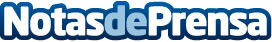 DIESEL INJECCIÓ, S.L. mantiene un crecimiento por encima del 40% en los últimos dos años y refuerza su colaboración con la consultora CEDECDesde el primer trimestre de 2013, DIESEL INJECCIÓ, S.L., mantiene una estrecha colaboración con la consultora estratégica para pymes CEDEC, Centro Europeo de Evolución Económica.Datos de contacto:Jorge CónsulDirector Departamento Gestión933043103Nota de prensa publicada en: https://www.notasdeprensa.es/diesel-injeccio-sl-mantiene-un-crecimiento-por-encima-del-40-en-los-ultimos-dos-anos-y-refuerza-su-colaboracion-con-la-consultor Categorias: Automovilismo Industria Automotriz http://www.notasdeprensa.es